                 ҠАРАР                                                                             РЕШЕНИЕО внесении изменений в решение Совета от 30 ноября 2017 года № 22-195«Об установлении налога на имущество физических лиц» на территориисельского поселения Мирновский сельсовет муниципального районаБлаговарский район Республики Башкортостан»В соответствии с Федеральным законом от 6 октября 2003 года № 131-ФЗ «Об общих принципах организации местного самоуправления в Российской Федерации», Налоговым кодексом Российской Федерации, руководствуясь пунктом 3 части 6 статьи 18 Устава  сельского поселения Мирновский сельсовет муниципального района Благоварский район Республики Башкортостан , Совет сельского поселения Мирновский сельсовет муниципального района Благоварский район Республики Башкортостан    решил:                                                    РЕШИЛ:          Внести изменения в Решение от 30  ноября 2017года  №22-195«Об установлении налога на имущество физических лиц» на территории сельского поселения Мирновский сельсовет муниципального района Благоварский район Республики    Башкортостан» и изложить в следующей редакции:       1. Ввести на территории сельского поселения Мирновский сельсоветмуниципального района Благоварский район Республики Башкортостан налог на имущество физических лиц, исходя из кадастровой стоимости объектов налогообложения.      2. Установить налоговые ставки в процентах от кадастровой стоимостиобъектов налогообложения в следующих размерах:     1) 0,2 процента в отношении:жилых домов, частей жилых домов, квартир, частей квартир, комнат;объектов незавершенного строительства в случае, если проектируемымназначением таких объектов является жилой дом;единых недвижимых комплексов, в состав которых входит хотя бы одинжилой дом;гаражей и машино-мест, в том числе расположенных в объектахналогообложения, указанных в подпункте 2 настоящего пункта;хозяйственных строений или сооружений, площадь каждого из которыхне превышает 50 квадратных метров и которые расположены на земельныхучастках, предоставленных для ведения личного подсобного, дачногохозяйства, огородничества, садоводства или индивидуального жилищногостроительства;    2) 2 процента в отношении объектов налогообложения, включенных вперечень, определяемый в соответствии с пунктом 7 статьи 378.2 Налоговогокодекса Российской Федерации, в отношении объектов налогообложения,предусмотренных абзацем вторым пункта 10 статьи 378.2 Налогового кодексаРоссийской Федерации, а также в отношении объектов налогообложения,кадастровая стоимость каждого из которых превышает 300 миллионов рублей;     3) 0,5 процента в отношении прочих объектов налогообложения»    3. Настоящее решение вступает в силу не ранее чем по истечении одногомесяца со дня его официального обнародования и не ранее 1 января 2019 года.    4. Обнародовать настоящее решение на информационном стенде и разместить в сети общего доступа «Интернет» администрации сельского поселения Мирновский сельсовет муниципального района Благоварский район Республики Башкортостан.Глава сельского поселения                                         Г.Р. Насыровас. Мирный09.04.2019№ 38-327БАШКОРТОСТАН РЕСПУБЛИКАhЫБЛАГОВАР  РАЙОНЫМУНИЦИПАЛЬ РАЙОНЫНЫҢ МИРНЫЙ АУЫЛ СОВЕТЫ                    АУЫЛ БИЛӘМӘҺЕ СОВЕТЫ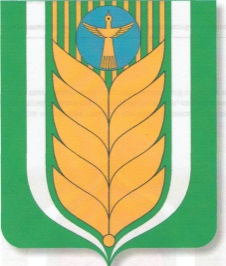 СОВЕТ СЕЛЬСКОГО ПОСЕЛЕНИЯ МИРНОВСКИЙ СЕЛЬСОВЕТ МУНИЦИПАЛЬНОГО РАЙОНА                       БЛАГОВАРСКИЙ РАЙОНРЕСПУБЛИКИ БАШКОРТОСТАН452738,  Мирный ауылы, Енеy урамы, 2452738, с.Мирный, ул. Победы, 2